                      11° Memorial G. SturlaDomenica 14 Ottobre 2018*/** ricognizione unicaIl comitato organizzatore NON RISPONDE di eventuali furti e/o danni subiti nei parcheggi o nelle scuderie.! PARCHEGGI E SCUDERIE NON CUSTODITI !PALASTURLAMAGGIOREInizio ore 8.00C 135 fasi c.A seguireC 120 fasi c..Inizio ore 8.30A seguireA seguire6 anni mista 5 anni*4 anni*Circa ore 12.00C 115 fasi c. A seguireA seguireA seguireA seguireB 110 tempo ** B 100 tempo **B   90 tempo **A100/A110 **Circa ore 12.20C 130 tempo Circa ore 14.30C 145 GRAN PREMIOA seguireC 125 GRAN PREMIO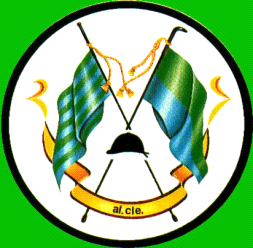 